Lil’Antz Menu 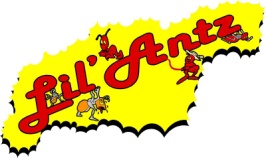 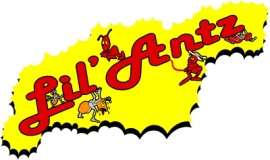 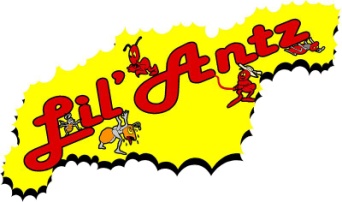 When writing our menu Children’s likes & dislikes, season and produce availability are taken into consideration.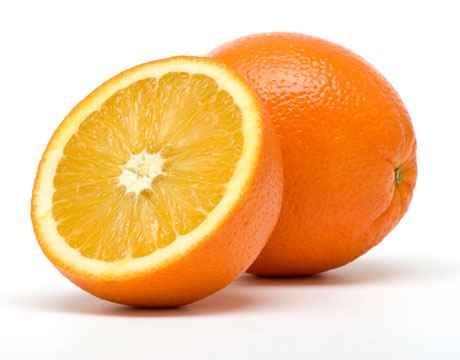 Lil’Antz discusses the menu with NT Urban Nutritionist to ensure the Children’s nutritional needs are met.Lil’Antz Menu When writing our menu Children’s likes & dislikes, season and produce availability are taken into consideration.Lil’Antz discusses the menu with NT Urban Nutritionist to ensure the Children’s nutritional needs are met. Week 1:Morning TeaLunchAfternoon TeaLate SnackMondayFresh Fruit&CerealProvide own lunchFresh Fruit&YoghurtFresh FruitTuesdayFresh Fruit&SandwichesProvide own lunchFresh Fruit&Sausage RollsFresh FruitWednesdayFresh Fruit&CerealProvide own lunchFresh Fruit&Vege NoodlesFresh FruitThursdayFresh Fruit&SandwichesProvide own lunchFresh Fruit&Variety Platter AFresh FruitFridayFresh Fruit&CerealProvide own lunchFresh Fruit&Mixed Berry Yoghurt CakeFresh FruitWeek 2:Morning TeaLunchAfternoon TeaLate SnackMondayFresh Fruit&Mixed Fruit MuffinProvide own lunchFresh Fruit&Cheese Sandwiches Fresh FruitTuesdayFresh Fruit&Cheese & CrackersProvide own lunchFresh Fruit& Variety Platter BFresh FruitWednesdayFresh Fruit&Mixed Fruit MuffinProvide own lunchFresh Fruit&Flavoured Corn ThinsFresh FruitThursdayFresh Fruit&Cheese & CrackersProvide own lunchFresh Fruit&Sweet or Savory SconesFresh FruitFridayFresh Fruit&Mixed Fruit MuffinProvide own lunchFresh Fruit&Carrot CakeFresh FruitWeek 3:Morning TeaLunchAfternoon TeaLate SnackMondayFresh Fruit&SandwichesProvide own lunchFresh Fruit&Sausage Rolls Fresh FruitTuesdayFresh Fruit&CerealProvide own lunchFresh Fruit&Variety Platter AFresh FruitWednesdayFresh Fruit&SandwichesProvide own lunchFresh Fruit&QuicheFresh FruitThursdayFresh Fruit&CerealProvide own lunchFresh Fruit&YoghurtFresh FruitFridayFresh Fruit&SandwichesProvide own lunchFresh Fruit&Banana BreadFresh FruitWeek 4:Morning TeaLunchAfternoon TeaLate SnackMondayFresh Fruit&Mixed Fruit MuffinsProvide own lunchFresh Fruit&Cheese Sandwiches Fresh FruitTuesdayFresh Fruit&Cheese & CrackersProvide own lunchFresh Fruit&CustardFresh FruitWednesdayFresh Fruit&Mixed Fruit MuffinsProvide own lunchFresh Fruit&Variety Platter BFresh FruitThursdayFresh Fruit&Cheese & CrackersProvide own lunchFresh Fruit&Sweet or Savory SconesFresh FruitFridayFresh Fruit&Mixed Fruit MuffinsProvide own lunchFresh Fruit&BBQ Chicken & Pizza PinwheelsFresh Fruit